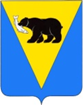 ПОСТАНОВЛЕНИЕАДМИНИСТРАЦИИ УСТЬ-БОЛЬШЕРЕЦКОГО МУНИЦИПАЛЬНОГО РАЙОНАот ___________ № ______О внесении изменений в муниципальную программу «Содействие занятости населения Усть-Большерецкого муниципального района», утвержденную постановлением Администрации Усть-Большерецкого муниципального района от 31.01.2018 № 21В связи с корректировкой цифровых значений доведенных объемов бюджетных ассигнований муниципальной программы «Содействие занятости населения Усть-Большерецкого муниципального района» Администрация Усть-Большерецкого муниципального районаПОСТАНОВЛЯЕТ:	1. Внести в муниципальную программу «Содействие занятости населения Усть-Большерецкого муниципального района», утвержденную постановлением Администрации Усть-Большерецкого муниципального района от 31.01.2018 № 21 (далее – постановление) следующие изменения:	1) изложить приложение № 1 «Сведения о показателях (индикаторах) муниципальной программы и подпрограмм муниципальной программы и их значениях» в новой редакции, согласно приложению № 1 к настоящему постановлению; 	2) изложить приложение № 3 «Ресурсное обеспечение реализации муниципальной программы за счет средств местного бюджета» в новой редакции, согласно приложению № 2 к настоящему постановлению;	3) изложить приложение № 4 «Ресурсное обеспечение и прогнозная (справочная) оценка расходов краевого и местного бюджетов, а также бюджетов сельских/городских поселений, внебюджетных источников на реализацию целей муниципальной программы» в новой редакции, согласно приложению № 3 к настоящему постановлению. 	2. Аппарату Администрации Усть-Большерецкого муниципального района обнародовать настоящее постановление и разместить на официальном сайте Администрации Усть-Большерецкого муниципального района в информационно-телекоммуникационной сети «Интернет».	3. Настоящее постановление вступает в силу после дня его официального обнародования и распространяется на правоотношения, возникшие с 01 января 2020 года.	4. Контроль за исполнением настоящего постановления  возложить  на  заместителя  Главы Администрации Усть-Большерецкого муниципального – руководителя управления экономической политики Администрации Усть-Большерецкого муниципального района.Глава Усть-Большерецкого муниципального района                                                                                       К.Ю. ДеникеевПодготовил: ____________Н.Д Баранова – консультант отдела прогнозирования и экономического анализа в составе управления экономической политики Администрации Усть-Большерецкого муниципального районаСогласовано:____________Н.В. Козьмина – Заместитель Главы – руководитель управления экономической политики Администрации Усть-Большерецкого муниципального района____________Г. И. Кисельников – Руководителя Аппарата Администрации Усть-Большерецкого муниципального района____________Т.Е. Кокорина – Начальник правового отдела Администрации Усть-Большерецкого муниципального районаРАЗОСЛАТЬ:Аппарат АдминистрацииЖКХКУМИУправление финансовУправление экономической политикиКГКУ ЦЗНОбнародовать:Сайт____________А. И. Власова - руководитель Финансового управления Администрации Усть-Большерецкого муниципального района